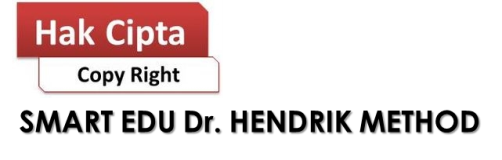 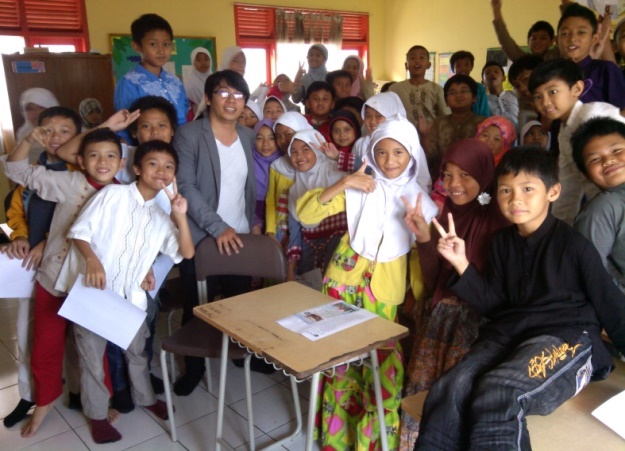 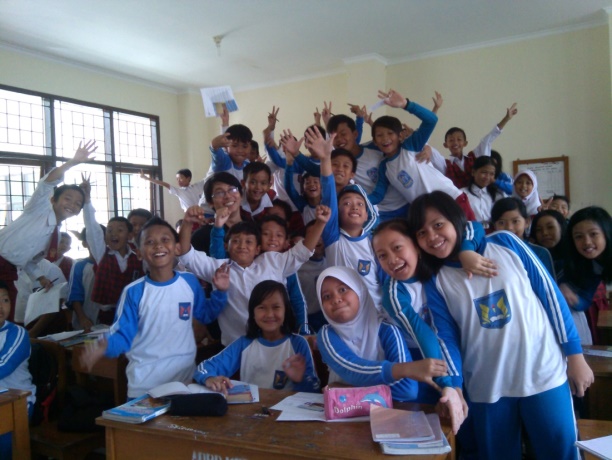 “Bersama-sama meningkatkan KECERDASAN BANGSA”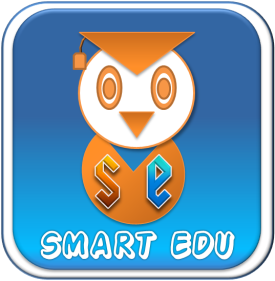 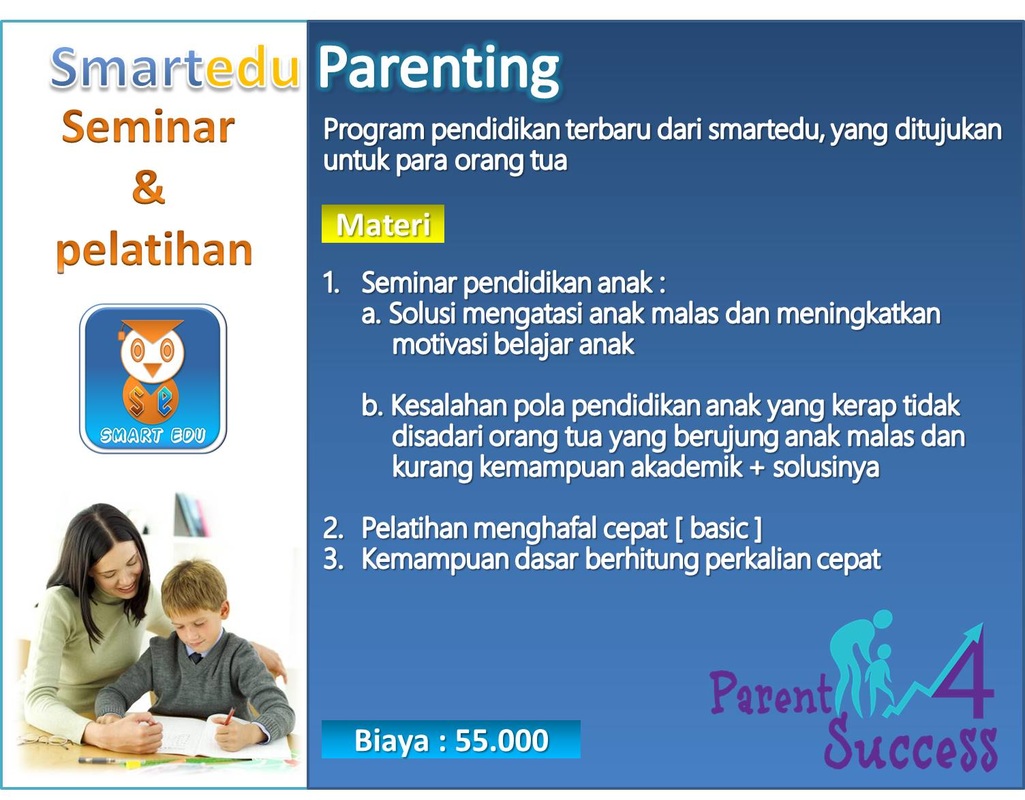 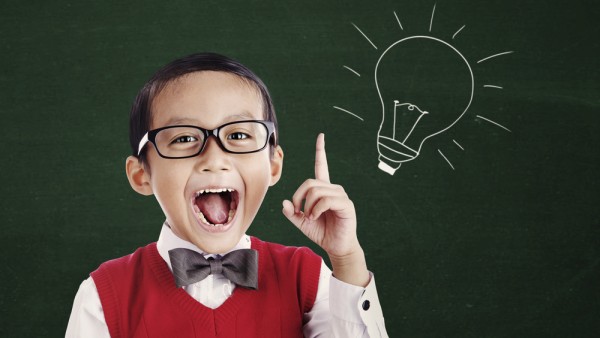 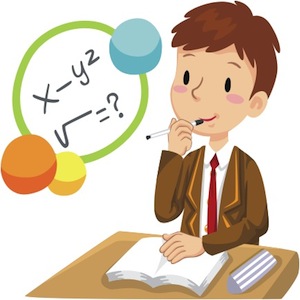 SMART EDU dr. HENDRIK METHODMETODE PINTAR LEBIH CEPATPENGANTARSaat ini masih banyak siswa yang terjebak dalam kesulitan untuk menemukan cara belajar yang terbaik, mudah, cepat, dan menyenangkan. Kondisi diatas menyebabkan prestasi siswa kurang bagus bahkan cenderung menurun. Jika dibiarkan akan berdampak kepada masa depan siswa. Para siswa seringkali menghadapi kendala-kendala belajar seperti berikut ini : Kesulitan mengikuti pelajaran di sekolah sehingga belajar cepat jenuh.Kurang motivasi belajar, terutama di masa sekarang siswa lebih banyak menghabiskan waktu bermain game daripada belajarKesulitan memahami dan mempelajari materi pelajaran walaupun sudah berusaha mendengarkan dan memperhatikan guru yang menerangkan pelajaran. Malas membaca dan kesulitan menghafal materi pelajaranstres dan kesulitan menghadapi ujian sekolah dan ujian nasional / UNBelum siap tiap menghadapi pelajaran ajaran baru, karena materi semakin suit dan belum menguasai materiSudah ikut bimbingan belajar bahkan bertahun tahun tapi kemampuan tetap rata-rataKondisi diatas menyebabkan prestasi anak kurang bagus bahkan cenderung menurun, sehingga diperlukan jalan keluar yang tepat untuk menyelesaikan masalah pendidikan anak secara tuntas.SMART EDU dr. HENDRIK METHOD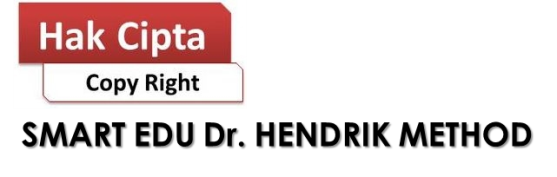 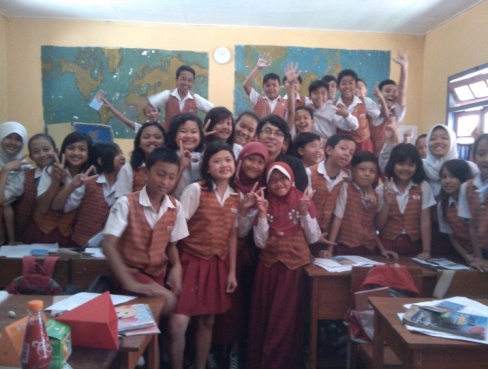 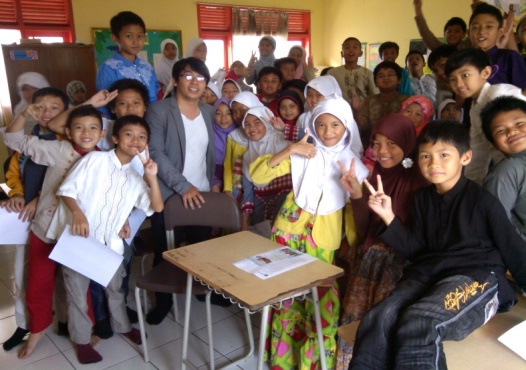 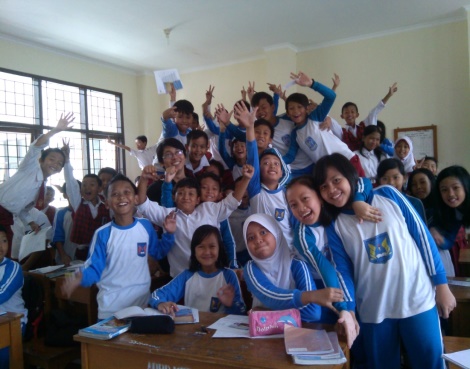 Metode SMART EDU dapat diikuti oleh siapapun tanpa melihat kemampuan akademis sebelumnya dan  dapat meningkatkan kemampuan belajar dengan lebih mudah dan cepatPERTAMA DALAM SEJARAH PENDIDIKAN INDONESIA, SISWA SISWI DAPAT   MENGERJAKAN SOAL UJIAN NASIONAL DENGAN MUDAH DAN CEPATKEUNGGULAN SMART EDU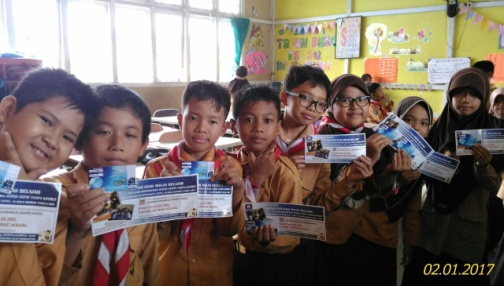 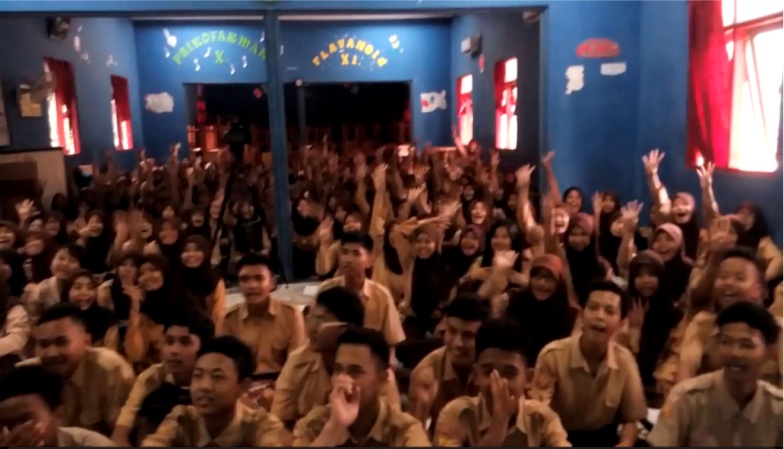 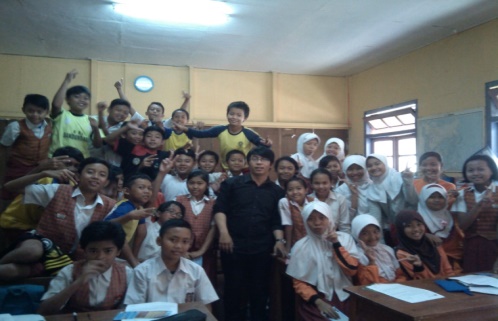 Youtube : bukti hasil smartedu atau smartedu channel dr. hendrik methodwww.smartedusuper.weebly.com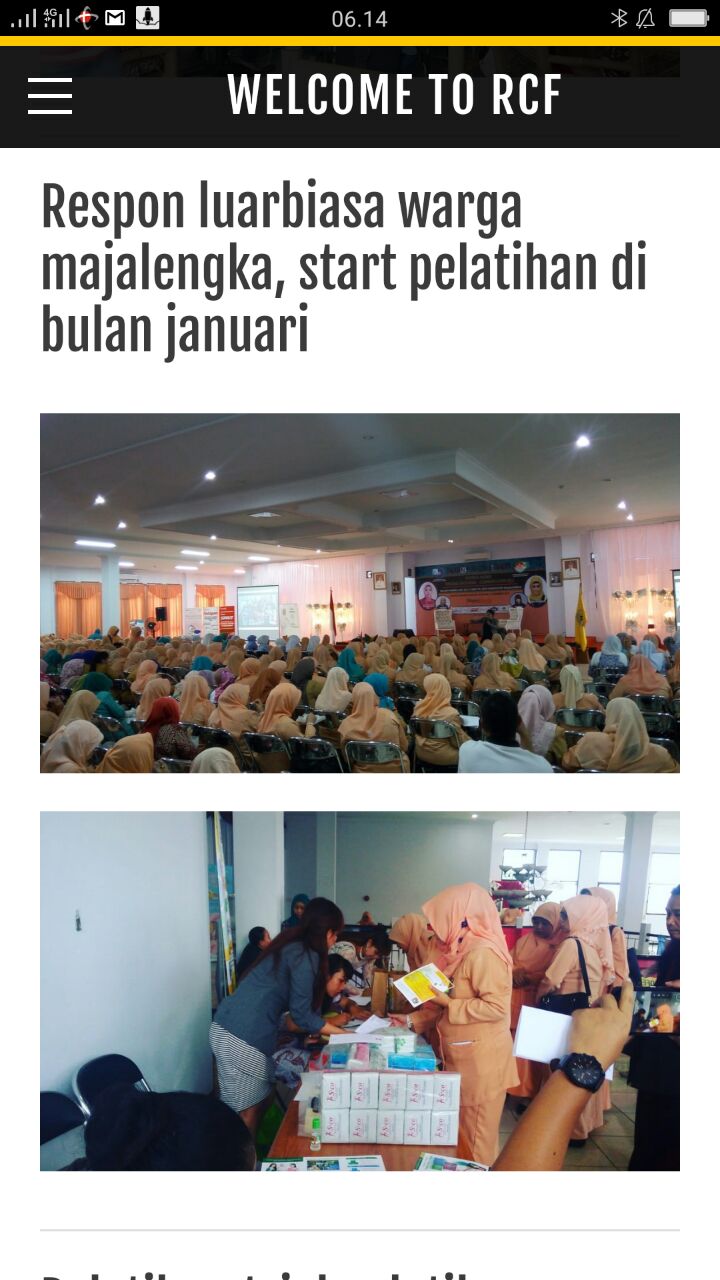 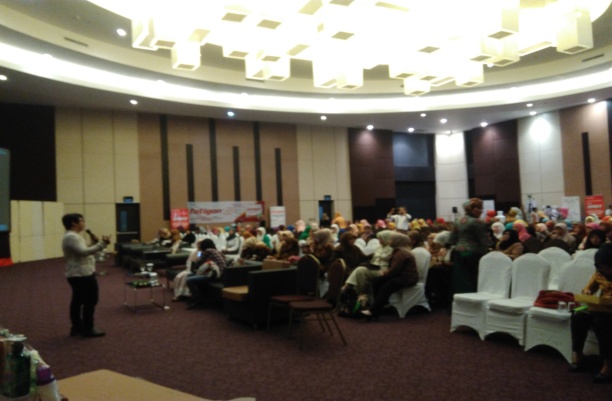 PROGRAM SMART EDUPARENTING LEVEL 1 PELATIHAN GURU, ORANGTUA DAN ANAKBIAYA MULAI Rp. 75.000, BELUM TERMASUK BIAYA AKOMODASI PUSATBiaya pelatihan bisa ditambah jika bekerjasama dengan pihak sekolah/instansiUntuk seminar parenting diluar kota Bandung dikenakan biaya akomodasi tim pusat, dengan ketentuan minimal pesertaKemampuan langsung meningkat drastis  setelah pelatihanPROGRAM PAKET PARENTING LEVEL 1 + SMARTEDU EXPRESSSMARTEDU EXPRESSPelatihan Smartedu mencakup pelajaran matematika untuk 1 semester kedepanPeserta diberikan kemampuan menguasai materi matematika untuk 1 semester dengan cara paling mudah dan cepatPeserta diberikan kemampuan menjawab soal soal matematika untuk 1 semester dengan cepatPeserta siap belajar dan menghadapi pelajaran untuk 1 semester kedepanKemampuan yang diberikan sudah diatas rata rata bimbel pada umumnyaBIAYA  : 530.000JUMLAH PERTEMUAN 2X1X PARENTING LEVEL 1 = ORANG TUA + ANAK  ( 3 JAM )1X EDU EXPRESS	    = KHUSUS ANAK ( 4 JAM + ISTIRAHAT )MINIMAL PESERTA 50 ORANG  GRATIS BIAYA AKOMODASI TIM PUSATPROFIL TRAINERHENDRIK, dr.Alumni Kedokteran UNPAD tahun 2007Penemu metode belajar cepat dr.Hendrik Method yang telah dipatenkan sehingga tidak bisa dipergunakan dan diduplikasi oleh pihak manapun.Penemu teknik-teknik baru dalam menyelesaikan soal-soal yang menyulitkan siswa dalam belajarBerpengalaman di bidang bimbingan belajar dan riset pembelajaran lebih dari 10 tahunPembicara di berbagai seminar tentang pengembangan kemampuan otak untuk belajarSaat ini memfokuskan diri dalam mengembangkan cara meningkatkan konsentrasi, kemampuan daya analisis otak dalam matematika dan fisika, serta tehnik menghafal cepat akurat dengan daya tahan memori yang lama. Mengembangkan sebuah metode terbaik yang bisa digunakan oleh siapapun tanpa melihat kemampuan akademis sebelumnya sehingga dapat meningkatkan kemampuan dalam pendidikan pada khususnya dan dalam semua bidang  pada umumnya.  Mudah – mudahan Program SMART EDU ini akan semakin  meningkatkan kontribusi kita untuk kemajuan pendidikan bangsa. Untuk pembicaraan program secara detail dan bentuk kerjasama yang disesuaikan dengan lembaga Bapak/Ibu, silahkan langsung menghubungi kami.									Bandung ,               Agustus 2017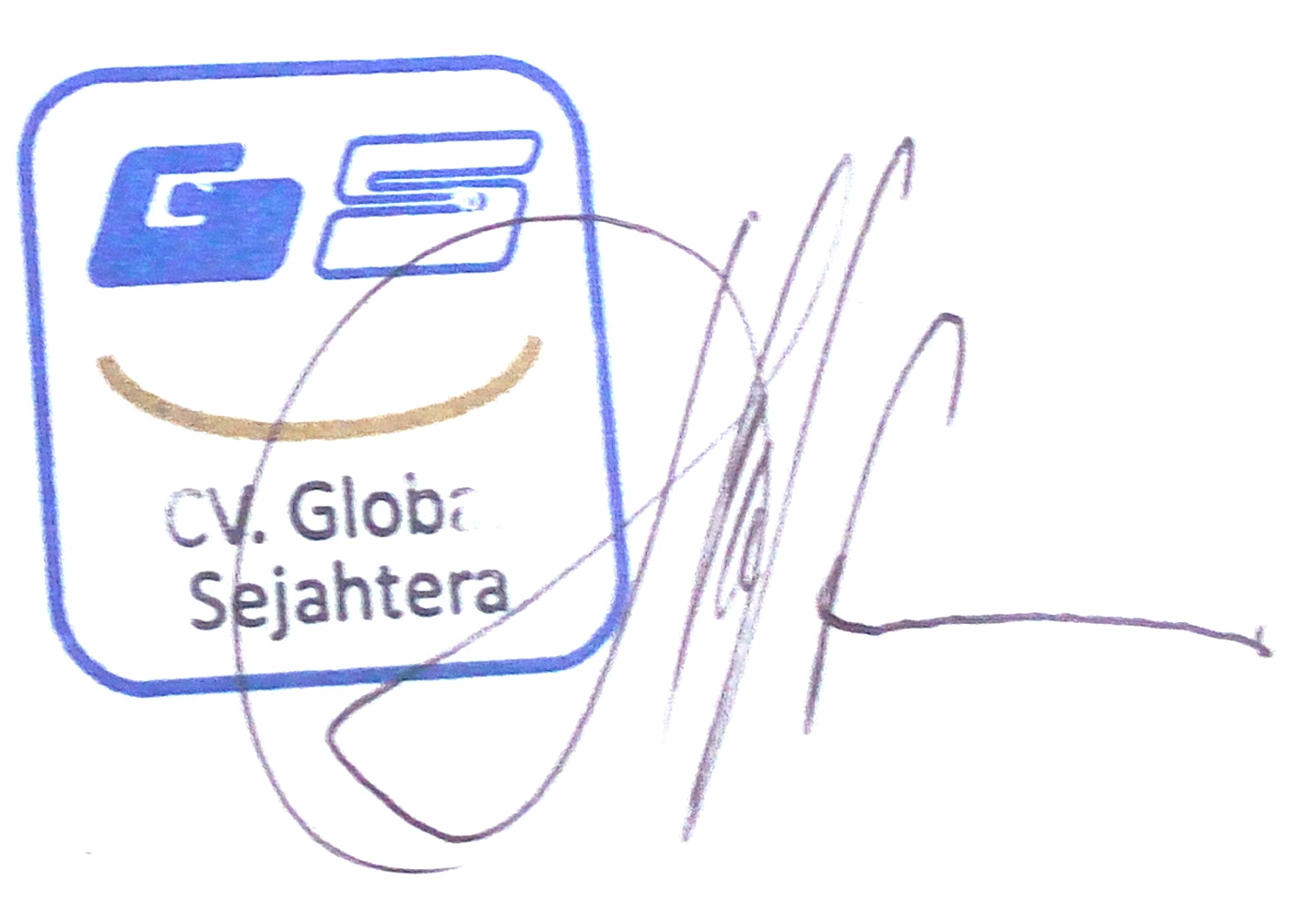 																							Hendrik,drOffice : Ruko Kota Kembang Kav. 19R Lt. 2 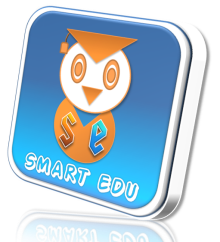 Jl. Jakarta No. 20-22 BandungWebsite : www.smartedusuper.weebly.com